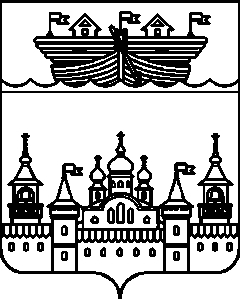 СЕЛЬСКИЙ СОВЕТЕГОРОВСКОГО СЕЛЬСОВЕТАВОСКРЕСЕНСКОГО МУНИЦИПАЛЬНОГО РАЙОНАНИЖЕГОРОДСКОЙ ОБЛАСТИРЕШЕНИЕ03 ноября 2020 года	№ 46О выборах счетной комиссии по выборам главы  администрации  Егоровского сельсовета Воскресенского муниципального района Нижегородской областиВ целях организации открытого голосования депутатов по выборам главы администрации   Егоровского сельсовета Воскресенского муниципального района Нижегородской области, сельский Совет решил:1.Сформировать счетную комиссию по выборам главы администрации   Егоровского сельсовета Воскресенского муниципального района Нижегородской области в количестве трех депутатов.2.Утвердить прилагаемый персональный состав счетной комиссии по выборам главы администрации Егоровского сельсовета Воскресенского муниципального района Нижегородской области.3.Настоящее решение обнародовать на информационном стенде администрации Егоровского сельсовета, опубликовать на официальном сайте администрации Воскресенского муниципального района Нижегородской области в информационно-телекоммуникационной сети Интернет.4.Настоящее решение вступает в силу с момента его принятия.Глава местного самоуправления	В.Б. МироновУтвержденрешением сельского Совета Егоровского сельсоветаВоскресенского муниципального районаНижегородской области.от 03 ноября 2020 г. № 46    Персональный состав счетной комиссии по выборамГлавы администрации Егоровского сельсоветаВоскресенского муниципального района Нижегородской области1.Умнова Людмила Николаевна депутат по избирательному округу № 2 2.Умнова Лилия Павловна депутат по избирательному округу № 6        3.Потанина Татьяна Павловна депутат по избирательному округу № 5